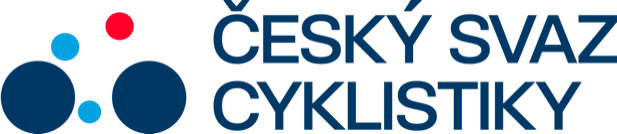 Praha, 18. 6. 2022Tisková zpráva Českého svazu cyklistikySestry Jaborníkovy na ME vybojovaly zlato a stříbro!Pátý den evropského dráhového šampionátu juniorských kategorií a kategorií U23 v portugalské Anadii byl pro české barvy znovu velmi úspěšný a nesl se ve znamení sester Jaborníkových. Mladší Anna vybojovala mezi juniorkami zlato v keirinu, starší Veronika byla stříbrná v závodu na 500 m s pevným startem, když rychlejší byla pouze Francouzka Marie Divine Kouameková. Čas Veroniky Jaborníkové 34,750 je novým českým rekordem.Ve sprintu Anně Jaborníkové medaile unikla těsně když skončila čtvrtá, ale dnes si vše vynahradila, v keirinu nenašla přemožitelku. Vyhrála semifinále a naprosto jasně i finále. "Je to super, lépe to dopadnout ani nemohlo. Měla jsem skvělý den, jelo se mi dobře. Nemohu říct, že by to nebylo těžké, ale udělala jsem si to hezké. V první jízdě jsem vyhrála, když jsem se vyvezla za Němkou a na pásce ji porazila. A ve finále jsem nastoupila kolo a půl před cílem a jela pryč. Soupeřky mě nezahákovaly a já jim prostě ujela. Je to určitě můj životní výsledek, vynahradila jsem si zklamání ze sprintu," řekla Anna Jaborníková.Jakub Šťastný narazil ve čtvrtfinále sprintu jezdců U23 na pozdějšího vítěze celého závodu Tijmena van Loonas z Nizozemí a podlehl mu ve dvou jízdách. Junior Milan Kadlec skončil v bodovacím závodu šestý a uspěli i junioři v keirinu i když na medaili nedosáhli. Matěj Hytych obsadil páté místo, Jakub Malášek vyhrál malé finále a byl klasifikován sedmý. Juniorka Natálie Mikšaníková přidala šesté místo v keirinu, Jan Voneš mezi muži U23 byl osmý v omniu a ve stejné disciplíně žen U23 Petra Ševčíková šestá.Výsledky:Muži U23:Sprint: Finále: van Loon (Niz.) - Höhne (Něm.) 2:0, o 3. místo: Weinrich (Něm.) - Caron (Fr.) 2:0, 5.-8. Šťastný (ČR).Omnium:1. Nilsson-Julien (Brit.) 165, 2. Teutenberg (Něm.) 163, 3. Heijnen (Niz.) 156, ...8. Voneš (ČR) 85.Junioři:Bodovací závod:1. Wiggins (Brit.) 56, 2. Wilemsen (Niz.) 50, 3. Fontaine (Fr.) 47, ...6. Kadlec (ČR) 29.Keirin:1. Predomo (It.), Marciniak (Pol.), 3. Minuta (It.), ...5. Hytych, 7. Malášek (oba ČR).Ženy U23:Omnium:1. Bossuytová (Belg.) 129, 2. Hengeveldová (Niz.) 121, 3. Labastugueová (Fr.) 115, ...6. Ševčíková (ČR) 99.500 m s pevným startem:1. Kouameková (Fr.) 34,690, 2. V. Jaborníková (ČR) 34,750, 3. Pröpsterová (Něm.) 34,750.Juniorky:Bodovací závod:1. Sharpová (Brit.) 58, 2. Pernolettová (Fr.) 35, 3. Hestersová (Belg.) 25, ...9. Runtová (ČR) 3.Keirin:1. A. Jaborníková (ČR), 2. Schneiderová, 3. Jägerová (obě Něm.), ...6. Mikšaníková (ČR).FOTO Lubomír Vojta, Zdeněk NosekKontakt pro média:Martin Dvořák						 Marketing & Events				+420 776 697 243dvorak@ceskysvazcyklistiky.czČESKÝ SVAZ CYKLISTIKY / Federation Tcheque de CyclismeNad Hliníkem 4, Praha 5, 15000, Česká republikaIČO: 49626281Telefon: +420 257 214 613Mobil:    +420 724 247 702e-mail:  info@ceskysvazcyklistiky.cz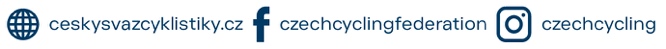 